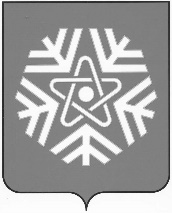 администрация  снежинского  городского  округаПОСТАНОВЛЕНИЕ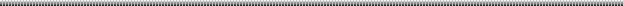         ПРОЕКТО выявлении правообладателяранее учтенного объектанедвижимостиВ соответствии со статьей 69.1 Федерального закона от 13.07.2015 № 218-ФЗ «О государственной регистрации недвижимости», на основании договора № 4599 о безвозмездной передачи квартир в собственность граждан от 15.04.1993, руководствуясь статьями 34, 39 Устава муниципального образования «Город Снежинск»,ПОСТАНОВЛЯЮ:В отношении жилого помещения с кадастровым номером 74:40:0101012:1363, площадью 74,7 кв. м, местоположение: Челябинская обл., г. Снежинск, пр. им. К.И. Щелкина, дом 5, квартира 59, в качестве его правообладателя, владеющего данным жилым помещением недвижимости на праве совместной собственности, выявлен:Степанов Владимир Дмитриевич,   года рождения, СНИЛС                               , паспорт гражданина Российской Федерации серия    №          , выдан                    , адрес регистрации по месту жительства:                                                             .Право собственности Степанова Владимира Дмитриевича на указанный в пункте 1 настоящего постановления объект недвижимости подтверждается договором № 4599 о безвозмездной передачи квартир в собственность граждан от 15.04.1993, зарегистрированным в БТИ 22.04.1993 (прилагается). Отделу жилья и социальных программ администрации города Снежинска направить в орган регистрации прав настоящее постановление, заявление о внесении в Единый государственный реестр недвижимости сведений о правообладателе ранее учтенного объекта недвижимости и иные документы, необходимые для внесения изменений в сведения Единого государственного реестра недвижимости.4. Контроль за выполнением настоящего постановления возложить на заместителя главы городского округа Д.А. Шарыгина.Глава Снежинского городского округа 				                                 А.С. Пульников   от№